.#32 count intro. Tag:  Follows wall 6 (facing 6:00)[1-8]	Side, Together, Side Touch, Side, Together, Side, Touch[9-16]	K Step[17-24] 	Walk Forward x3, Kick, Walk Back x3, Touch[25-32] 	Out, Out, In, In, x2, Step Pivot 1/2, 1/4, CloseTag: Follows wall 6, facing 6:00[1-4]	Rocking ChairContact: dazzadance@hotmail.comSubmitted by : Amy Glass - amyleeanne@gmail.comLast Update - 19th Nov. 2015Blink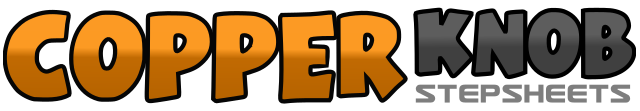 .......Count:32Wall:4Level:Beginner.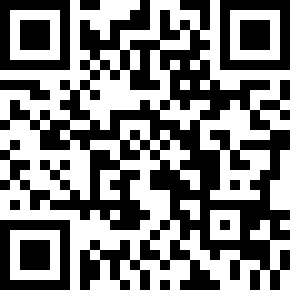 Choreographer:Darren Bailey (UK) - October 2015Darren Bailey (UK) - October 2015Darren Bailey (UK) - October 2015Darren Bailey (UK) - October 2015Darren Bailey (UK) - October 2015.Music:"Blink" by Cascada (3:51)"Blink" by Cascada (3:51)"Blink" by Cascada (3:51)"Blink" by Cascada (3:51)"Blink" by Cascada (3:51)........1-2Step RF to R side, Step LF beside RF3-4Step RF to R side, Touch LF next to RF5-6Step LF to L side, Step RF beside LF7-8Step LF to L side, Touch RF next to LF1-2Step RF to R forward diagonal, Touch LF next to RF3-4Step LF back to center, Touch RF next to LF5-6Step RF to RF back diagonal, Touch LF next to RF7-8Step LF back to center, Touch RF next to LF1-2Walk forward R, Walk forward L3-4Walk forward R, Kick LF forward5-6Walk back L, Walk back R7-8Walk back L, Touch RF next to LF&1&2Step RF to RF forward diagonal, Step LF to LF forward diagonal, Step RF back to center, Step LF next to RF&3&4Step RF to RF forward diagonal, Step LF to LF forward diagonal, Step RF back to center, Step LF next to RF5-6Step forward R, Pivot 1/2 L (6:00)7-8Turn 1/4 L while stepping RF to R side, Close LF next to RF (3:00)1-2Rock forward R, Recover weight on L3-4Rock back R, Recover weight on L